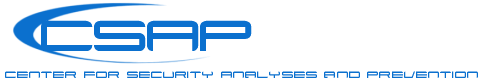 Zpráva o činnosti CBAP v roce 2019Organizace a participace na konferencích a kulatých stolechV březnu CBAP organizovalo Kulatý stůl v Centru pro bezpečnostní studia MUP ke kybernetické bezpečnosti.V dubnu se CBAP zapojilo do QuiBit konference, kde poskytlo mediální a organizační podporu.V květnu CBAP organizovalo spolu se STRATPOL panelovou diskuzi v rámci projektu Our Future: Visegrad 2025 v Knihovně Václava Havla.
V září CBAP organizovalo pod záštitou pana poslance Pavla Žáčka kulatý stůl k Česko-americkým vztahům v oblasti bezpečnosti. Akce proběhla na půdě Poslanecké sněmovny. V říjnu se T. Kolomazník účastnil debaty v rámci projektu Our Future: Visegrad 2025, která se týkala soudržnosti Severoatlantické aliance.Publikační činnost:CBAP i v roce 2019 monitorovalo klíčové události v oblasti bezpečnosti.Dále byly vydávány adhoc informace, komentáře a postoje k aktuálním událostem.Mezi nejvýznamnější patří:Kybernetická bezpečnost ve výročních zprávách BISBudúcnosť 5G siete v ČR a SRBosnia and Herzegovina Nowadays. Contemporary Security Threats From the Perspective of Copenhagen SchoolProblem 1244. What is the Russian Interest in Kosovo Settlement?Iranian influence in Kosovo. Disappearing actor or just an observer?Everything has been forgotten. Do Kurds have a chance for survival?Review: Divide and rule: ten lessons about Russian political influence activities in Europe by Geir Hågen KarlsenKybernetická bezpečnost ve výročních zprávách BIS a SISThe Political Situation in Bosnia. Unsolvable riddle?Iran – end of one crisis, the start of another one?Spolupráce s partneryCBAP se v tomto roce zaměřilo na spolupráci především se zahraničními partnery.CBAP se zapojilo do mezinárodního projektu na téma: „Our Future: Visegrad 2025“. Projekt je organizován v rámci IVF.CBAP pokračovalo ve spolupráci s QuBit konferencí. Jednalo se zejména o sdílení informací a mediální a organizační podpora.CBAP mediálně podporovalo CyberCentral Summit, který se v dubnu konal v Praze.Pokračovala spolupráce se Cyber String, především na přípravě projektů v oblasti kybernetické bezpečnosti.Byla navázána spolupráce s Faculty Of Political Sciences, University Of Banja Luka.Interní činnostDo CBAP dále přicházeli stážisté, někteří z nich se posunuli na pozice analytiků. Pokračovala činnost pracovních týmů, které se zabývaly zejména bezpečnostními otázkami v EU, vývojem v zemích V4 a bezpečnostní problematikou v dalších světových regionech.Byla konstituována pracovní skupina se zaměřením na Balkán, dále pak pracovní skupina, která se věnuje kybernetické bezpečnosti.Aktivně pracovala expertní skupina – Bezpečnost ČR, která k jednotlivým událostem vydávala informační a analytické materiály.V průběhu roku se CBAP vyjadřovalo k aktuálnímu dění v oblasti bezpečnosti ČR a zpracovalo několik stanovisek k zákonům v této oblasti.V Praze, 20. 12. 2019Martin LaryšTomáš Kolomazník